NĚMECKÝ JAZYK7. ročník – zadání od 30. 3. do 10.4.Lekce 3, postupně zapsat do vlastních slovníků a postupně naučit přiloženou slovní zásobu,Str. 35, cv. 4 Personen beschreiben, Beschreibe 3 Personen – deinen Freund, deine Freundin, deine Eltern und auch 2 Tiere – popiš celkem 5 větami 3 osoby a 2 zvířata, pošli prosím ke kontroleStr. 38, cv. 11 Rate mal! Wer ist das? přečíst, doplnit tabulku, tabulku překresli do domácího sešitu, pošli prosím ke kontrole, nepiš do učebniceStále opakovat gramatiku a starou slovní zásobu, hlasitá četba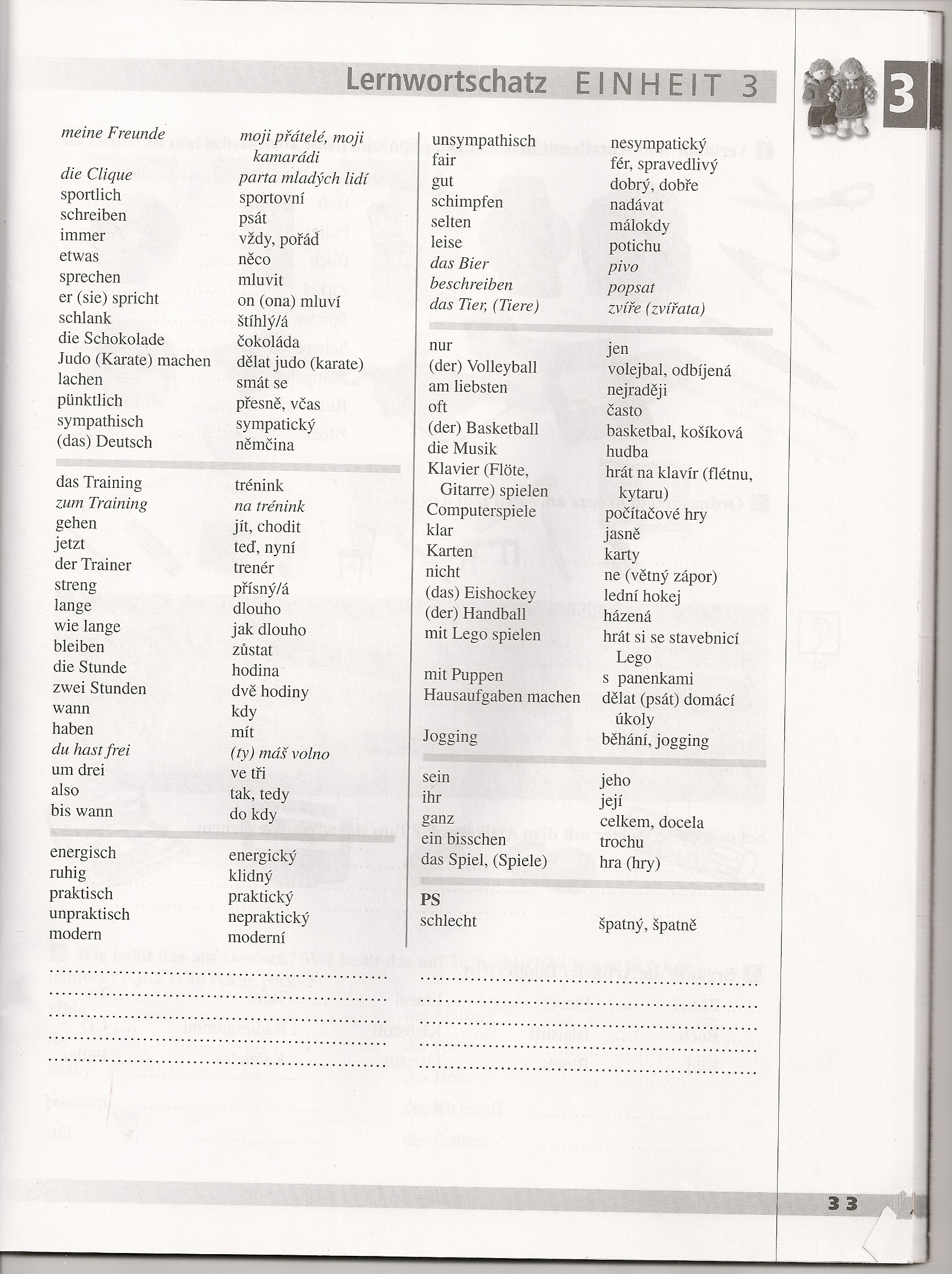 